INSTRUCTION FOR ISSUE OF MIGRATION CERTIFICATE 1. (a) Regular student intending to obtain a Migration Certificate from this University should apply for the same through the Head of the Institution they last studied under the University otherwise the certificate cannot be issued to them. (b) Non collegiate students who not attended the college under the University be registered the names as students of this University, should submit their application in this form for issue of Migration Certificate direct to the University with an attestation by a Gazetted Officer. 2. The prescribed fee of Rs.200/- only is to be remitted to the Comptroller of Finance, Sambalpur University to be drawn in State Bank of India, JyotiVihar / United Commercial Bank, A. Katapali / University Cash Receipt / Bank Challan. 3. The requisite fee as stated above must be paid in advance. 4. Student intending to obtain duplicate Migration Certificate, in case the original one is lost or destroyed should apply on payment of usual fees in the prescribed application form along with the Court Affidavit. 5. Any student who does not join another University after obtaining Migration Certificate from this University and if he/she joins this University again should surrender the Migration Certificate to the University through the principal of the college which he/she joins along with usual registration and recognisation fees.6. The registration receipt in original must be surrendered along with this application for issue of Migration Certificate in case of one is out or destroyed he/she should apply along with Court Affidavit on payment of usual fees of Rs. 300/- only. 7. For any other information not provided for in the above items a reference may be made to the Registrar in writing. 8. Any student, who wants to receive the Migration Certificate in person, should show his/her proper identification (Migration Certificate is given to candidates) himself only. 9. Any student, who wants to obtain the Migration Certificate by Post may remit a sum of Rs. 50/- extend rate towards postal charges over and above the prescribed fee of Rs. 200/- only. 10.Students of MBBS, M.D., M.S., BAMS, BHMS, B. Pheolr applying for Migration Certificate should submit a Xerox copy of Provisional / Original Certificate.                                                                                                                                                              REGISTRAR                        SAMBALPUR UNIVERSITY 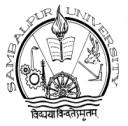                                                                    JYOTI VIHAR – 768019                                FORM OF APPLICATION FOR ISSUE OF MIGRATION CERTIFICATE                                                           [To be filled by the student concerned] From:  _____________________________________________              _____________________________________________              _____________________________________________                               [Name in full with complete address]To, The Registrar,Sambalpur University JyotiVihar, Burla                     Through the Principal, ______________________________College only for Regular student Sir, I would request you to kindly issue a Migration Certificate in my favour, as I intend to join the __________________________________________University for my further studies. I passed/failed at the _________________________________ Examination of the Sambalpur University held in the month of ____________________ with Roll No.___________________________ from the College __________________________________________________________ or I am at present reading in ________________________ Class in ______________________________ College, P.G. Department. I passed/failed at the ________________________________________ Examination of the Sambalpur University held in the month of _________________________________ with Roll No. _____________________ as a Non Collegiate Candidate. I have paid a fee of Rs. 200/- / Rs. 250/- (Rupees Two hundred & Two hundred fifty) only in the shape of B.D./University Cash Receipt No. ________________________________________ Dated ____________________. In the circumstances, I request that the Migration Certificate prayed for may kindly be issued to me at your earliest convenience. At the first instance, I registered my name in this University as a regular student through ____________________________________________Collegewith Registration number________________ .(Enclose Registration Card in Original).(Please leave tick mark Where ever applicable)I declare that my migration certificate will be collected by me    or through By Post   .I also declare that, in case I am unable to collect, then I authorizeto the following person to collect it and it will be completely my responsibility.       Parents     Spouse      or   C/o           Name   _____________________________________________                                                                      Address____________________________________________                  (In all the above cases proper Identity proofs need to be submitted and a proper marriage ID proof in case of spouse have to submit). Authorization letter will not be considered after submission of migration form in the University.    Attested  Signature of the Gazetted Officer                (With Office Seal)                                                                                                                        yours faithfully, (For Non-Collegiate candidates only)                                                                                                                                                                          Signature in full N.B.: Please strike out the words not required.                                                                     Date ________________